TRUST RECEIPT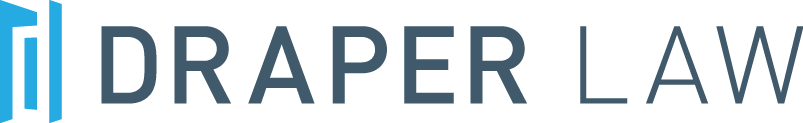 Receipt Number: << Firm.Address >>	Receipt Date: << Date >><< Matter.Client.Prefix >> << Matter.Client.Name >><< Matter.Client.Address >>Matter No.:  << Matter.Number >>Matter Description: << Matter.Description >>Deposit DetailsDateSourceParticularsAmountTypeTrust Balance<< Matter.Client.TrustBalance >>